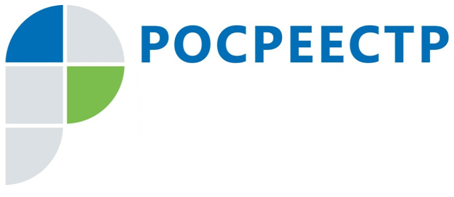 Электронная ипотека за один деньПроект «Электронная ипотека за один день» запущен Росреестром в 2020 году в рамках организованной работы по переводу рынка ипотеки в электронный вид. Изначально он стартовал в четырех пилотных регионах. Сегодня с учетом подключения Москвы проект реализуется уже на территории 75 субъектов Российской Федерации. До конца 2021 года услуга будет доступна во всех 85 субъектах страны.Росреестр в интересах граждан и участников рынка работает над повышением качества предоставления услуг, перехода на электронный формат взаимодействия. Реализация проекта совместно с банковским сообществом позволит гражданам быстро и удобно регистрировать права собственности на жилые помещения.В рамках комплексной работы по повышению качества оказания услуг и модернизации сервисов планируется до конца 2021 года достигнуть доли электронной ипотеки в 60%, а срок регистрации электронной ипотеки сократить до одного дня.В настоящее время сформирован единый стандарт взаимодействия Росреестра с банковским сообществом, что существенно оптимизирует все этапы подачи и оформления документов в электронном виде.